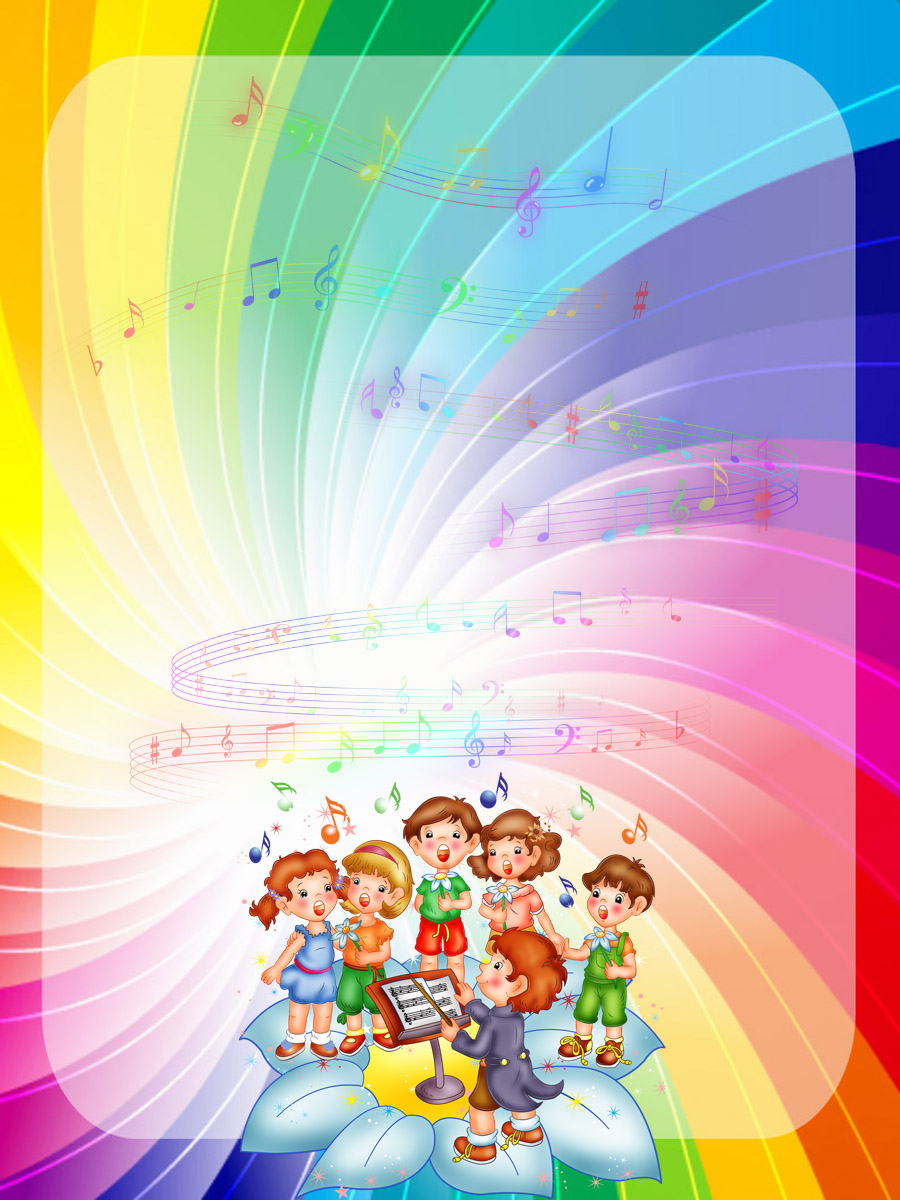 Достаточно привить ребенку  несложные навыки слушаниямузыки приобщить к пению в таких пределах, которые доступныкаждому человеку. Детям доставляет радость, когда  взрослые сами негромкои ласково напевают или наигрывают на губной гармошке,гитаре, фортепиано незатейливые спокойные мелодии.Доступная и приятная музыка  обычно вызывает чувствоудовольствия, радостную улыбку. Таким образом, музыкапомогает поддерживать радостное настроение у ребенка. А это очень важно, особенно в раннем возрасте, потому чтоположительные эмоции способствуют здоровому развитиюнервной системы и благотворно влияют на протеканиеосновных физиологических процессов: дыхания, сердечнойдеятельности, обмена веществ.Но оздоровительное влияние песен может проявиться тольков том случае, когда члены семьи учитывают возрастные          особенности ребенка. Нельзя допускать, чтобы ребенок           срывался на крик.Нельзя разрешать детям петь на улице в холоднуюи сырую погоду, потому что это вредно для голосовых связоки может привести к простуде.